Мартукский районЗакенова Ш.С.воспитатель Яйсанская  специальная  организация  образованияШумовой оркестр – помощник в коррекционной работе с детьми с ОВЗШумовой оркестр – один из наиболее доступных и одновременно развивающих видов творчества в нашей  школе. Занимаясь на занятиях шумовым оркестром, дети приобщаются к миру музыки в качестве активного слушателя и исполнителя. Шумовой оркестр – это игровая педагогика: дети не замечают, что их учат играя.Игра на детских музыкальных инструментах способствует общему развитию, психологических процессов – памяти, мышления, внимания, развития мелкой моторики, слухового восприятия, умственных способностей, двигательной реакции, что очень важно для детей, а особенно для детей с ограниченными возможностями здоровья. Прежде всего, у детей развиваются музыкальные способности: слух, чувство ритма, обостряется интерес и внимание к музыкальным произведениям.На протяжение всей жизни нас сопровождает ритм: будь это дыхание или биение сердца. Все вокруг пронизано этим ритмом, а у детей с ограниченными возможностями здоровья он нарушен, и чтобы скорректировать его, из основных методов в своей работе я использую шумовой оркестр.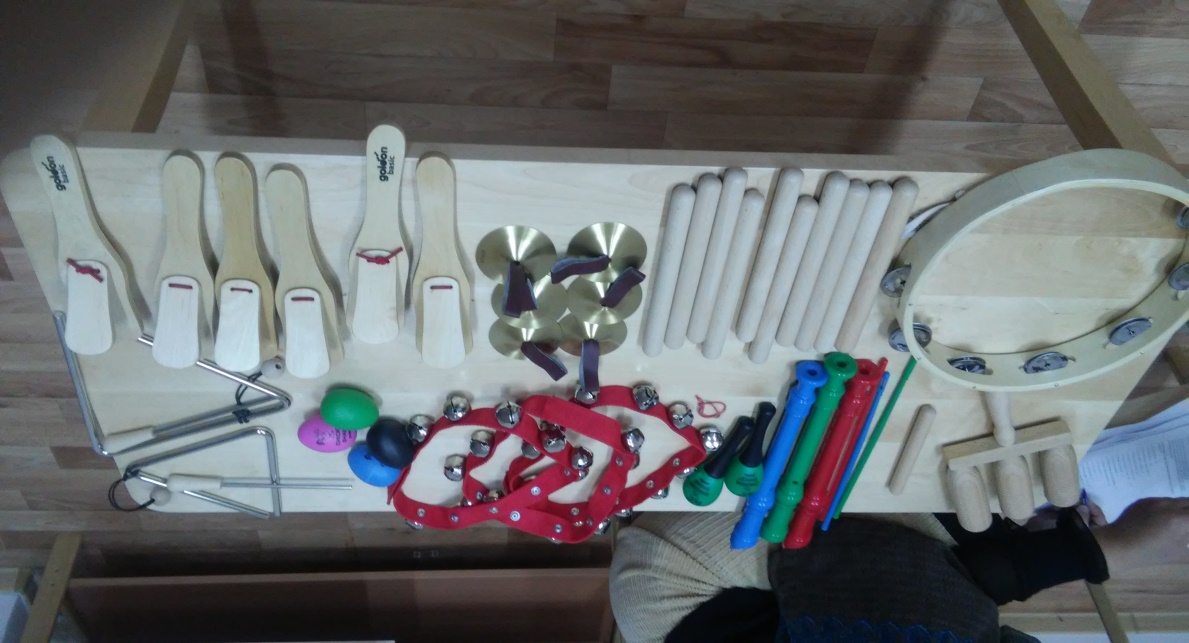 В шумовой оркестр входят различные виды инструментов: ложки, бубны, трещотки, бубенцы, маракасы, колокольчики, треугольники др. Чтобы играть на них, не нужно специально учить ребенка и осваивать способ извлечения звука, достаточно потрясти, постучать и встряхнуть, что наиболее доступно для детей. Начиная учить, я использую простейшие музыкальные композиции, дети играют по очереди соло, группами 2-3 человека, вместе. Каждый ребенок пробует себя в музицировании.Музицирование  одна  из  самых  доступных  форм  ознакомления  детей  с  миром  музыки. Работа  проводится  мною  организованно  и  последовательно,  применяются  разнообразные  методы  и приемы: показ  иллюстрации, игрушек использование музыкально  дидактических игр, имеется  большая  база детских музыкальных  инструментов. Занимаясь  на занятиях на них  не требуются  особой  выучки  и  приемы  игры просты, и  представляют  собой  такие  естественные  движения,  как  покачивания,встряхивание,удары.  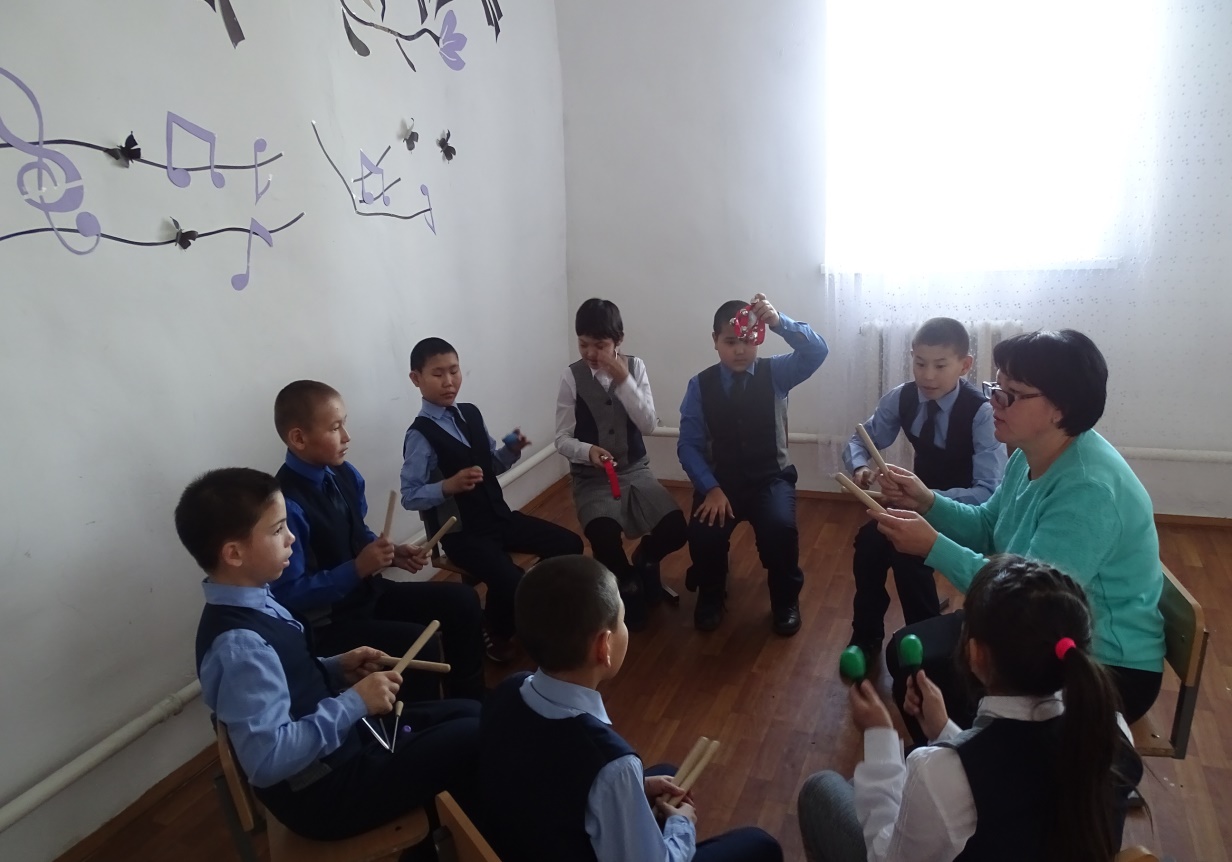 С этих  элементарных  приемов началась  наша  работа  с ансамблем  шумовых  инструментов  в 2018 году в которой  вошли группа  ребятНа  начальном  этапе   работе  мы  осваивали  простейшие   музыкальные  композиции, где  устанавливала  очередность  игр  по  одному/солью, группой 2-3 человека, вместе, это для  того  чтобы  каждый ребенок  чувствовал  за  собой  ответственность  за  исполнении  своей  партии,  что  в  свою  очередь помогает  преодолевать  неуверенность и  в тоже  время, сплачивает  весь  коллектив.  Заинтересованность  детей  в  игре на  шумовых  инструментах  и  их  упорство  вскоре  дало  свои  результаты.  В 2019году  ребята   получили  свой  первый  диплом 2степени  в номинации  музыкальное  творчество  на  областном  фестивале  Жулдызай  в   г Актобе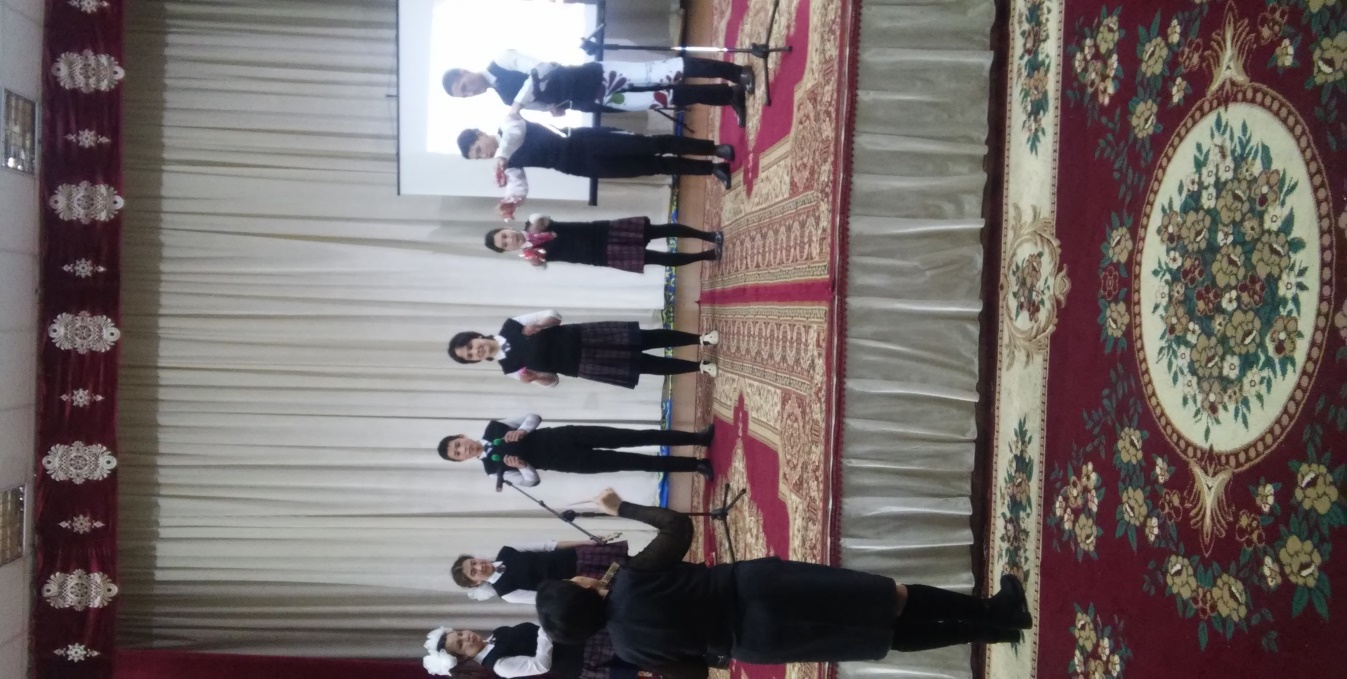 Также  2019году  ребята  приняли  участие  в  районном  фестивале « Жас  канат» получили  грамоту  участника.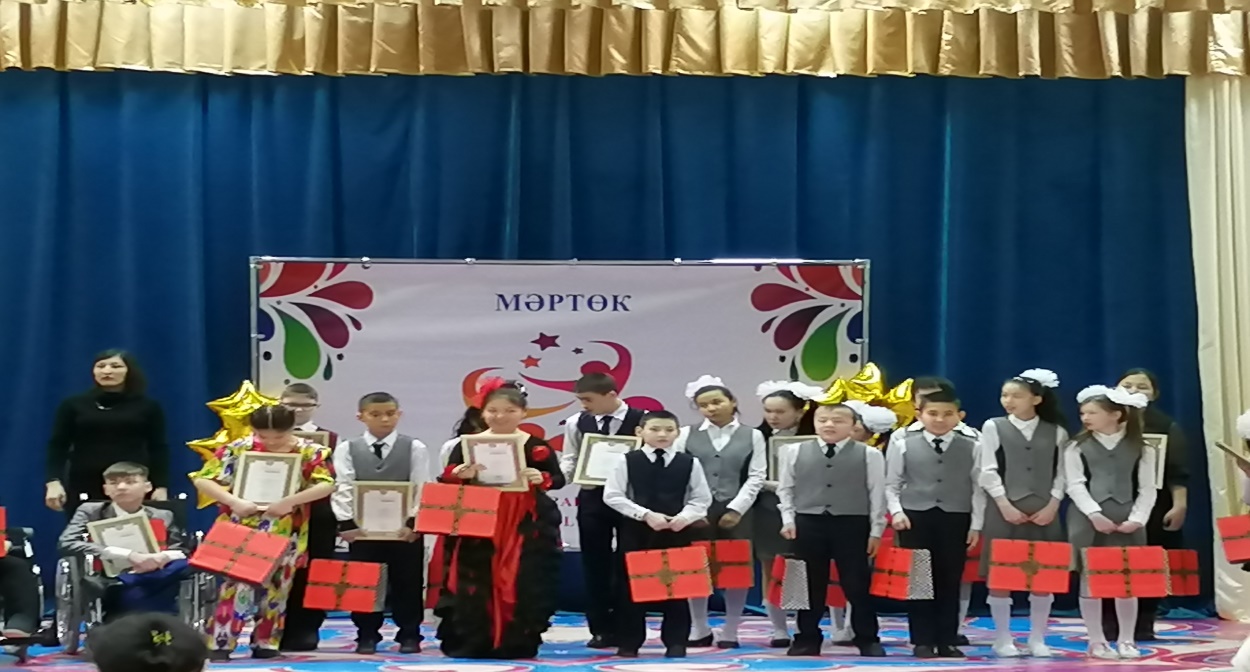 За  эти  три  года  обучения  дети  достигли  большого  опыта  игры на  шумовых  инструментах.  Обогатили  свои  знание  о быте, костюме,  традициях. Они  научились  играть  как  индивидуально  так  и  в  ансамбле  соблюдая  ритмический  рисунок, при  этом  слышать  и  понимать  музыкальное  произведения.  Но  самое  главное,  они  понимали  и  чувствовали   ответственность  за  правильное  исполнение.  Это  и есть  ожидаемый  результат моей  работы.Венцом  наших занятий  стали выступления  на  праздниках,  концертах  в  стенах  нашей  школы и за пределами.  Этих  выступлений  ребята  ждали  с  большим  нетерпением,  ведь  игра  на  музыкальных  инструментах   украшение  любого  праздника.  Именно  таких  выступлениях  они  учились  быть  ответственными,  дисциплинированными,  внимательными. 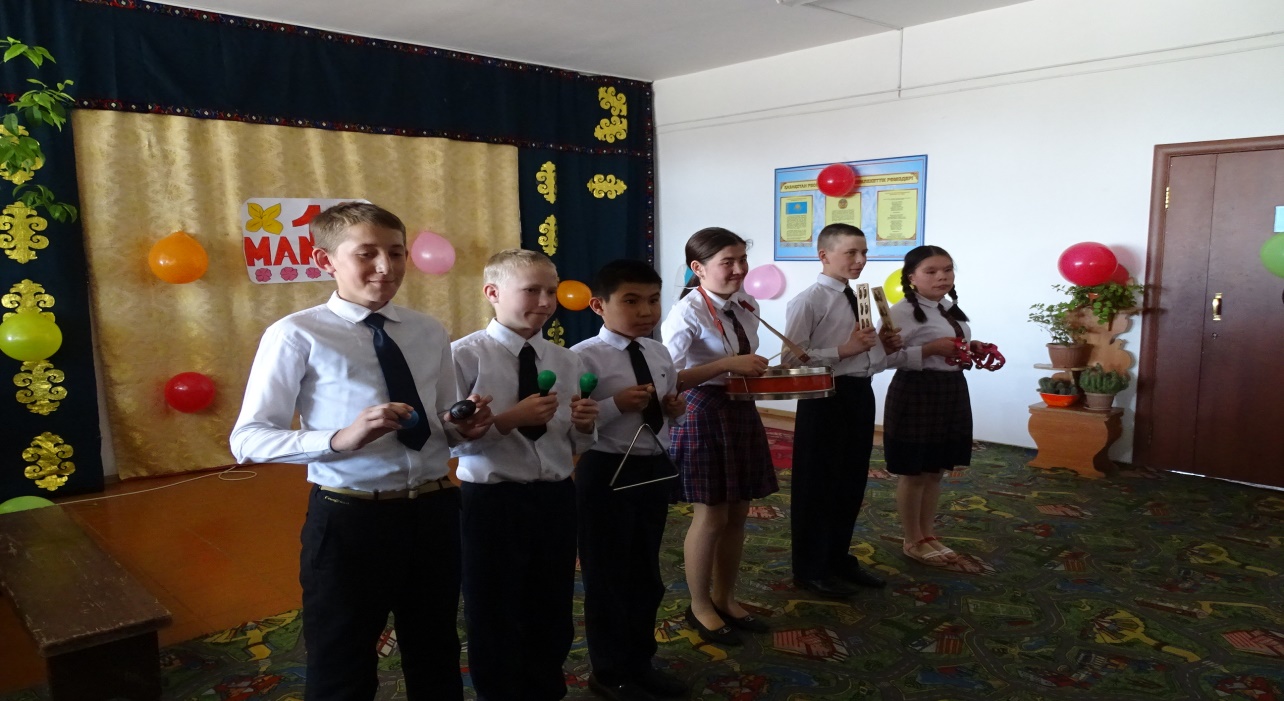 Работа  по  обучению  детей  с  ОВЗ  игре  на  шумовых  инструментах  считаю  успешной,  потому что дети на занятиях получали радость и с нетерпением ждали новых встреч. Лучшая награда за мою работу сияющие глаза детей, всегда ожидающих чуда , их неиссякаемый интерес к музыке.Свою работу по музыкальному воспитанию детей с ОВЗ считаю маленькой частичной всего процесса, радуюсь тому, что мой труд дает возможность сделать жизнь ребят более интересной и привлекательной.  